В соответствии с Федеральными законами от 03.10.2003 г. №131-ФЗ «Об общих принципах организации местного самоуправления в Российской Федерации», от 04.12.2007 г. № 329-ФЗ «О физической культуре и спорте в Российской Федерации», и в целях обеспечения условий для развития массовой физической культуры и спорта на территории МР «Печора»администрация ПОСТАНОВЛЯЕТ:1.	Утвердить Порядок формирования и обеспечения спортивных сборных команд МО МР «Печора» по видам спорта (приложение). 2.	Настоящее постановление вступает в силу с момента подписания и подлежит размещению на официальном сайте администрации МО МР «Печора».3.	Контроль за исполнением настоящего постановления возложить на заместителя главы администрации И.А. Шахову.И.о. главы администрации	                                                                А.В. Ткаченко		    	               Приложениек постановлению администрации МР «Печора»от «15 » сентября 2015 г. № 1048ПОРЯДОКФОРМИРОВАНИЯ СПОРТИВНЫХ СБОРНЫХ КОМАНД МО МР «ПЕЧОРА»I. Общие положения1.1. Настоящий Порядок устанавливает общие принципы и критерии формирования списков кандидатов в спортивные сборные команды МР «Печора», порядок утверждения этих списков, порядок наделения статусом "Спортивная сборная команда МО МР «Печора» коллективов по различным видам спорта, включенным во Всероссийский реестр видов спорта (за исключением авиационных, военно-прикладных и служебно-прикладных видов спорта), регулирует вопросы материально-технического обеспечения спортивных сборных команд МО МР «Печора».1.2. В настоящем Порядке используется следующее основное понятие:Местная спортивная федерация - общественная организация, которая создана на основе членства и целями которой являются развитие одного или нескольких видов спорта, их пропаганда, организация, а также проведение спортивных мероприятий и подготовка спортсменов - членов спортивных сборных команд МО МР «Печора».1.3. Спортивные сборные команды МО МР «Печора» формируются по видам спорта, включенным во Всероссийский реестр видов спорта, в целях подготовки и участия в спортивных и физкультурных мероприятиях, официальных международных, всероссийских, межрегиональных и региональных соревнованиях и подготовки спортсменов МО МР «Печора» в состав сборных команд Республики Коми (далее - спортивные соревнования) и завоевания ими передовых позиций на всероссийской, международной спортивной арене.1.4. Задачами спортивных сборных команд МО МР «Печора» являются:- подготовка и успешное выступление на спортивных соревнованиях;- совершенствование мастерства ведущих спортсменов МО МР «Печора»;- вовлечение подрастающего поколения в систематические занятия спортом- выявление и отбор перспективных спортсменов;- повышение престижа спорта в МО МР «Печора».II. Порядок формирования спортивных сборных командМО МР «Печора», наделения статусом «Спортивная сборная команда МО МР «Печора»»по различным видам спорта2.1. Списки кандидатов в спортивные сборные команды МО МР «Печора» (далее - списки) ежегодно формируются спортивными федерациями, общественными организациями, тренерами, тренерами – преподавателями учреждений спортивной направленности, тренерами – общественниками по видам спорта, согласно возрастным группам для спортсменов - кандидатов в спортивные сборные команды МО МР «Печора», определенным Единой всероссийской спортивной классификацией, по составам: основной состав и резервный состав, и утверждаются распоряжением администрации МО МР «Печора» (далее - администрация).Спортивные сборные команды МО МР «Печора» формируются по четырем возрастным группам: взрослая, молодежная, юниорская и юношеская.Спортсмены, прибывшие в МО МР «Печора» из других муниципальных образований Республики Коми или других субъектов Российской Федерации в течение периода, предшествовавшего периоду формирования сборных команд, либо проживающие в других субъектах Российской Федерации, включаются в состав спортивной сборной команды МО МР «Печора» при наличии регистрации (временной регистрации) в МО МР «Печора» не менее 6 месяцев.Возрастные границы указанных групп определяются по видам спорта в соответствии с Единой всероссийской спортивной классификацией, утвержденной в порядке, установленном законодательством Российской Федерации.2.2. Списки формируются по итогам выступлений спортсменов в прошедшем спортивном сезоне.2.3. В списки включаются:2.3.1. Спортсмены, относящиеся к различным возрастным группам, показавшие высокие спортивные результаты на соревнованиях муниципального уровня, включенных в календарный план официальных физкультурных мероприятий и спортивных мероприятий МО МР «Печора». 2.3.2. Тренеры, специалисты в области физической культуры и спорта, включенные в основной и резервный составы спортивных сборных команд МО МР «Печора», принимающие непосредственное участие в подготовке спортсменов - кандидатов в спортивные сборные команды МО МР «Печора».2.4. Предельная численность спортсменов, включаемых в списки кандидатов в спортивные сборные команды МО МР «Печора», определяется кратностью от максимального заявочного состава на чемпионатах и (или) первенствах Республики Коми согласно приложению 1 к настоящему Порядку.2.5. Списки подписываются руководителями  спортивных федераций по соответствующим видам спорта, тренерами спортивных сборных команд МО МР «Печора» по соответствующим видам спорта и представляются в администрацию по форме согласно приложению 2 к настоящему Порядку в 2-х экземплярах на бумажном носителе и в электронном виде не позднее 10 мая текущего года по зимним видам спорта и 10 декабря текущего года по летним видам спорта.2.6. Списки утверждаются администрацией до 1 июня по зимним видам спорта и до 1 января по летним видам спорта и действуют с 1 июня текущего года по 31 мая последующего года для зимних видов спорта, с 1 января по 31 декабря текущего года - для летних видов спорта.2.7. Основаниями для отказа в утверждении списков являются:- представление списков, оформленных ненадлежащим образом, и (или) с нарушением установленного срока их подачи;- наличие в представленных списках недостоверной или искаженной информации;- несоответствие списков установленным настоящим порядком общим принципам и критериям.2.8. Внесение изменений и дополнений в утвержденные списки осуществляется в соответствии с настоящим Порядком, а также на основании результатов, показанных спортсменами на официальных соревнованиях в текущем сезоне.2.9. По результатам рассмотрения предложений о внесении изменений или дополнений в утвержденные списки администрация принимает решение о внесении соответствующих изменений или дополнений в утвержденные списки либо об отказе во внесении изменений или дополнений в утвержденные списки.Изменения рассматриваются и утверждаются в течение 5 (пяти) рабочих дней со дня получения изменений.2.10. Основаниями для отказа во внесении изменений или дополнений в утвержденные списки являются:- представление изменений или дополнений, оформленных ненадлежащим образом;- наличие в представленных изменениях или дополнениях недостоверной или искаженной информации;- несоответствие изменений или дополнений установленным общим принципам и критериям.2.11. Утвержденные списки, а также изменения и дополнения к спискам размещаются на официальном сайте Администрации.2.12. Статусом «Спортивная сборная команда МО МР «Печора»» наделяется коллектив спортсменов, тренеров и специалистов в области физической культуры и спорта, принимающих непосредственное участие в подготовке спортсменов - кандидатов в спортивные сборные команды МО МР «Печора», включенных в состав утвержденных списков.2.14. Спортсмены, тренеры, специалисты в области физической культуры и спорта, являющиеся членами спортивной сборной команды МО МР «Печора» в течение сроков, установленных пунктом 2.6 настоящего Порядка, исключаются из состава спортивной сборной команды МО МР «Печора» в случае:1) снижения спортивных результатов спортсмена;2) завершения спортивной карьеры;3) заявления спортсмена, тренера, специалиста в области физической культуры и спорта об исключении из состава спортивной сборной команды МО МР «Печора» по собственному желанию;4) использования запрещенных в спорте средств (допинга) и (или) методов;5) систематического невыполнения плана подготовки и соревновательных заданий, установленных нормативов;6) нарушения спортивной этики, неспортивного поведения, нарушения режима, распорядка дня для тренировочных сборов и соревнований;7) ходатайства спортивной федерации по видам спорта, Учреждений.III. Материально-техническое и финансовое обеспечениеспортивных сборных команд МО МР «Печора»3.1. Материально-техническое обеспечение спортивных сборных команд  МО МР «Печора» осуществляется за счет средств, выделяемых из бюджета МО МР «Печора», средств федераций, а также средств, получаемых от меценатства, спонсорства и хозяйственной деятельности.3.2. К расходам на материально-техническое обеспечение спортивных сборных команд МО МР «Печора» по видам спорта в период тренировочных сборов и участия в спортивных соревнованиях относятся:- оплата проезда лиц, включенных в состав спортивных сборных команд МО МР «Печора», к месту проведения спортивных соревнований и обратно;- оплата провоза спортивного инвентаря;- расходы на обеспечение лиц, включенных в состав спортивных сборных команд МО МР «Печора», проживанием, питанием и спортивной экипировкой;- аренда автотранспорта (автобус, спецавтотранспорт);- приобретение спортивного оборудования и инвентаря;- аренда спортивных сооружений;- прочие расходы, предусмотренные регламентами, положениями о проведении всероссийских, международных, межрегиональных и региональных соревнований.____________________________________________Приложение 1к Порядкуформирования и обеспеченияспортивных сборных командМО МР «Печора»(в том числе юниорских,юношеских и молодежных)по видам спортаПРЕДЕЛЬНАЯ ЧИСЛЕННОСТЬСПОРТСМЕНОВ, ВКЛЮЧАЕМЫХ В СПИСКИ КАНДИДАТОВВ СПОРТИВНЫЕ СБОРНЫЕ МО МР «Печора»1. Мужчины, женщины:1.1. основной состав:командные игровые виды спорта (спортивные дисциплины) - 1,5 состава;спортивные единоборства - 2 состава;иные виды спорта - 1 состав;1.2. резервный состав:командные игровые виды спорта (спортивные дисциплины) - 1 состав;спортивные единоборства - 1,5 состава;иные виды спорта - 1 состав.2. Молодежь, юниоры, юниорки, юноши, девушки:командные игровые виды спорта (спортивные дисциплины) - 1,5 состава;спортивные единоборства - 1,5 состава;иные виды спорта - 1 состав.__________________________________________Приложение 2к Порядкуформирования и обеспеченияспортивных сборных командМО МР «Печора»(в том числе юниорских, юношеских и молодежных)по видам спорта                                  СПИСОК          кандидатов в спортивные сборные команды МО МР «Печора»        по ______________________________________________ на 2016 г.    наименование вида спорта    I.  Тренеры  и  иные  специалисты,  работающие  со  спортивной  сборнойкомандой МО МР «Печора»:II. Спортсмены - члены сборной команды МО МР «Печора»    Руководитель МСОО  __________/_________/    "__" _____________ 2015 г.                          М.П.    Главный (старший) тренер ______________________/_______________/    "__" ____________ 2015 г.  попопопоАДМИНИСТРАЦИЯМУНИЦИПАЛЬНОГО  РАЙОНА«ПЕЧОРА»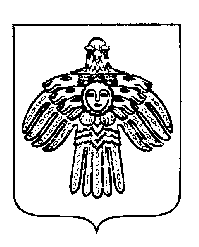 «ПЕЧОРА»  МУНИЦИПАЛЬНÖЙ   РАЙОНСААДМИНИСТРАЦИЯ ПОСТАНОВЛЕНИЕТШÖКТÖМПОСТАНОВЛЕНИЕТШÖКТÖМПОСТАНОВЛЕНИЕТШÖКТÖМ« 15  »  сентября  2015 г.г. Печора,  Республика Коми		                   № 1048	                                               Об утверждении порядка формирования и обеспечения спортивных сборных команд МО МР «Печора»  № п/пФамилия,  имя,  отчество  Дата  рожденияСпортивное   или     почетное спортивное  звание  Должностьв команде  Основное   место работы (организация) 1    2       3        4     56 № п/пФамилия,  имя,  отчество  Дата  рожденияСпортивное   или     почетное спортивное  звание  Физкультурно -  спортивное    общество,    команда (для   командных   игровых видов    спорта)    Личные тренеры 1 2       3   4           5      6    1. Основной состав                                                                      1. Основной состав                                                                      1. Основной состав                                                                      1. Основной состав                                                                      1. Основной состав                                                                      1. Основной состав                                                                      мужчины, женщины                                                                        мужчины, женщины                                                                        мужчины, женщины                                                                        мужчины, женщины                                                                        мужчины, женщины                                                                        мужчины, женщины                                                                        1  2  юниоры,   юниорки   (возраст   в   соответствии   с   Единой   всероссийской   спортивной классификацией):                                                                         юниоры,   юниорки   (возраст   в   соответствии   с   Единой   всероссийской   спортивной классификацией):                                                                         юниоры,   юниорки   (возраст   в   соответствии   с   Единой   всероссийской   спортивной классификацией):                                                                         юниоры,   юниорки   (возраст   в   соответствии   с   Единой   всероссийской   спортивной классификацией):                                                                         юниоры,   юниорки   (возраст   в   соответствии   с   Единой   всероссийской   спортивной классификацией):                                                                         юниоры,   юниорки   (возраст   в   соответствии   с   Единой   всероссийской   спортивной классификацией):                                                                         1  2  юноши, девушки (возраст в соответствии с Единой всероссийской спортивной классификацией):юноши, девушки (возраст в соответствии с Единой всероссийской спортивной классификацией):юноши, девушки (возраст в соответствии с Единой всероссийской спортивной классификацией):юноши, девушки (возраст в соответствии с Единой всероссийской спортивной классификацией):юноши, девушки (возраст в соответствии с Единой всероссийской спортивной классификацией):юноши, девушки (возраст в соответствии с Единой всероссийской спортивной классификацией):1  2  Молодежь                                                                                 Молодежь                                                                                 Молодежь                                                                                 Молодежь                                                                                 Молодежь                                                                                 Молодежь                                                                                 1  2. Резервный состав                                                                      2. Резервный состав                                                                      2. Резервный состав                                                                      2. Резервный состав                                                                      2. Резервный состав                                                                      2. Резервный состав                                                                      мужчины, женщины                                                                        мужчины, женщины                                                                        мужчины, женщины                                                                        мужчины, женщины                                                                        мужчины, женщины                                                                        мужчины, женщины                                                                        1  2  